CHAPTER 2INGREDIENTS AND UTENSILS OVERVIEW2.1 Description of The Material to be Used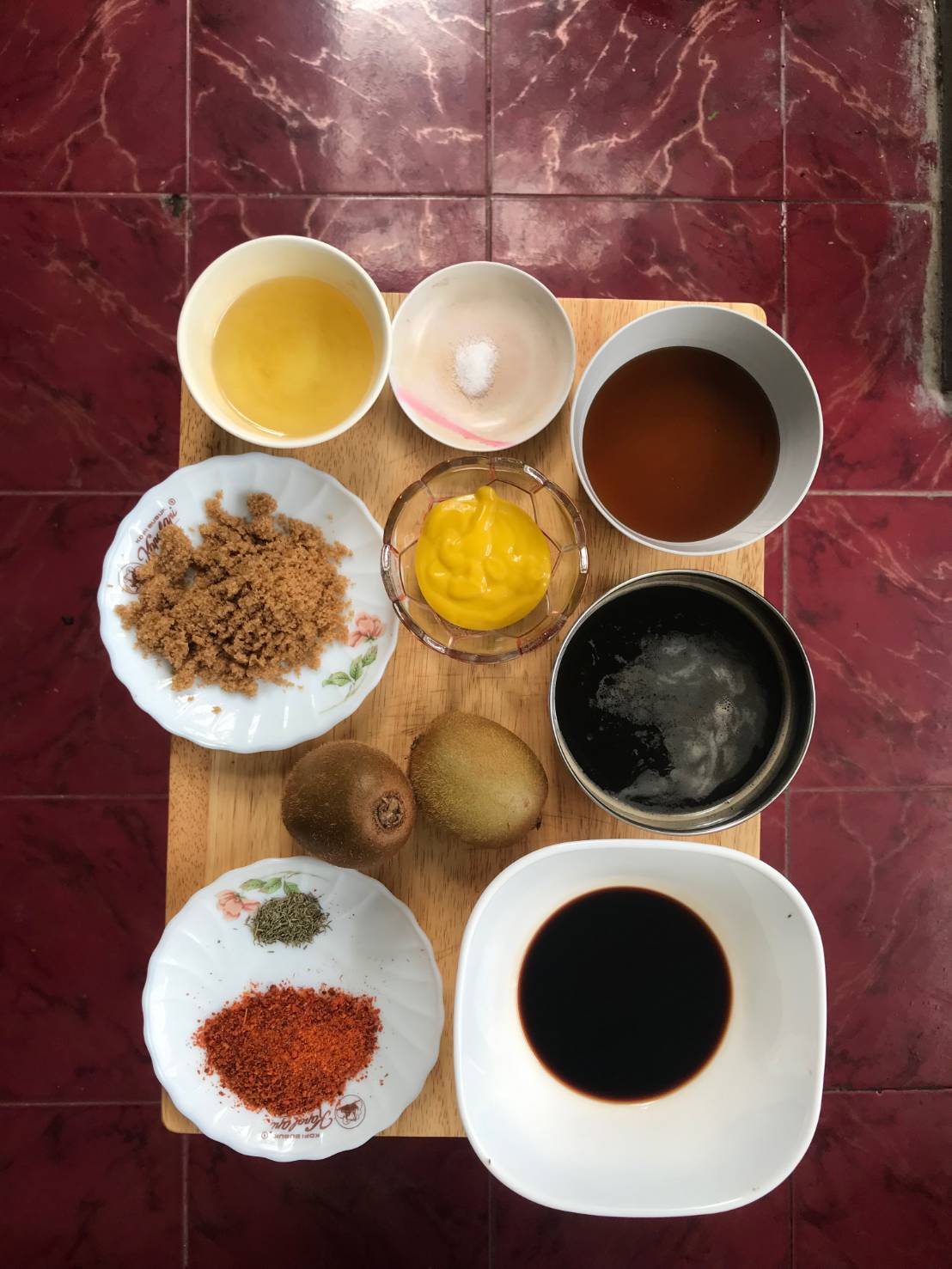 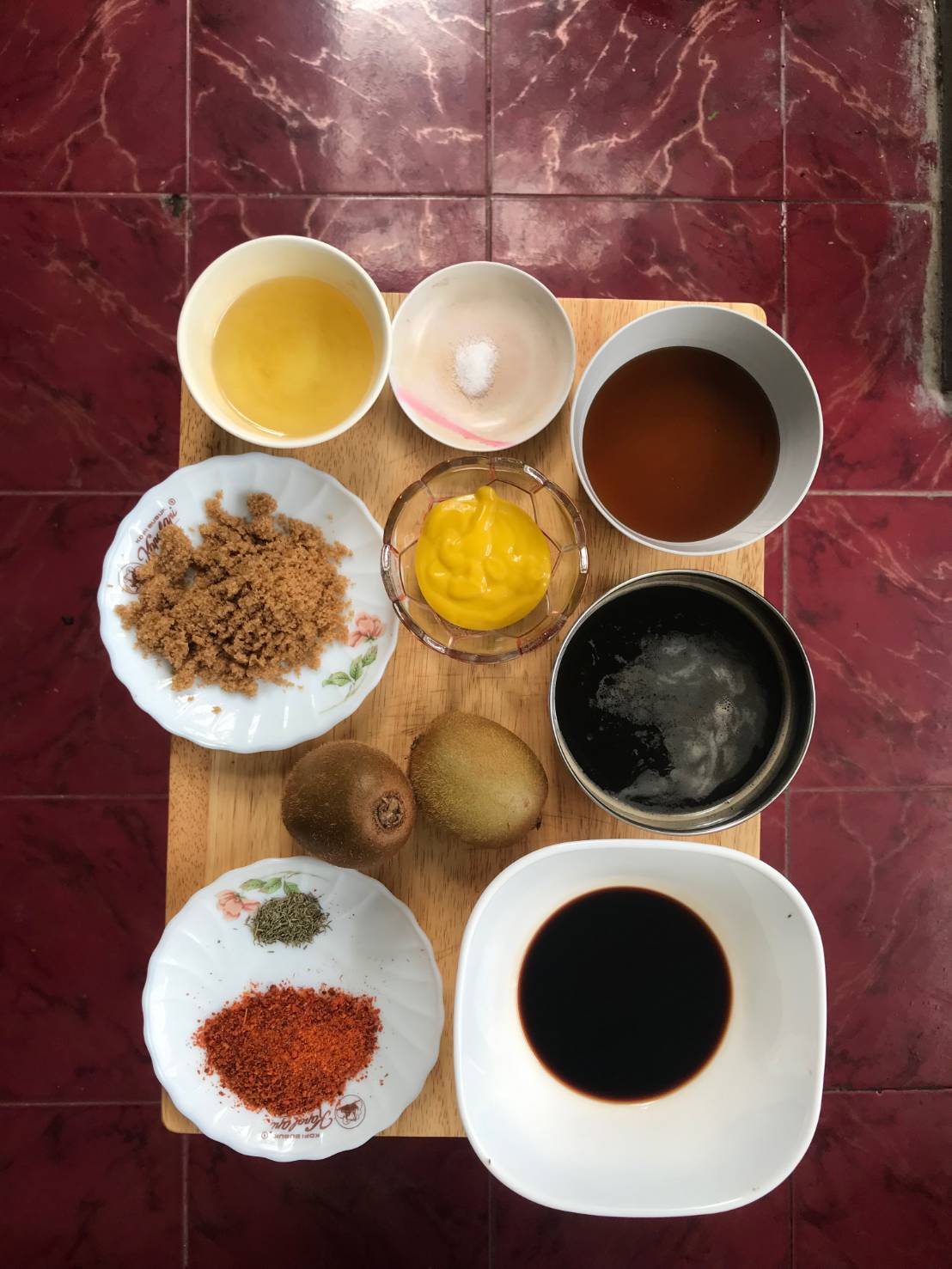 Picture 1. The Material to be Used1. Whole Kiwi : Kiwi especially it’s skin is special ingredient for the sauce2. Guiness Beer : Guiness Beer is one of ingredient to get the bitter taste and color for the sauce3. Honey : Honey is the ingredient that contain sweetness in the sauce also make it thick4. Mustard : Mustard is one of the most important ingredient to make sauce because it has a unique flavor and spicyness5. Brown Sugar : Brown Sugar also give the sweetness and color on the sauce6. Cooking Oil : Cooking oil is to sautee the chilli flakes so it will become spicier7. Balsamic Vinegar : One of the most unique ingredient for the sauce because it’s flavor8. Chilli Flakes : The ingredient that make the spicy flavor in the barbeque sauce9. Dry Thyme : Dry thyme has a unique aromatic smell that make the sauce more special10. Salt : Salt is to give the sauce a salty taste so it will become rich2.2 The Tools Used During The Processing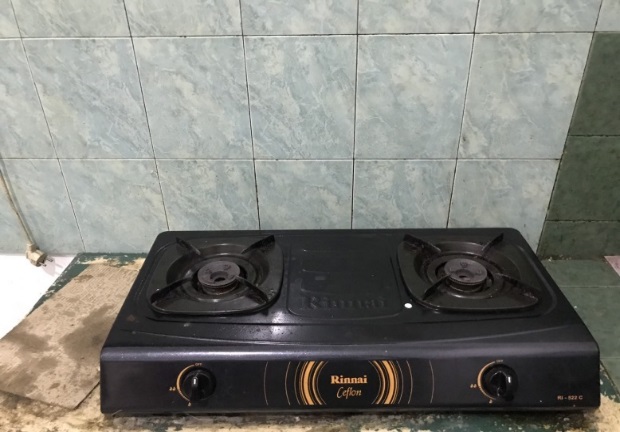 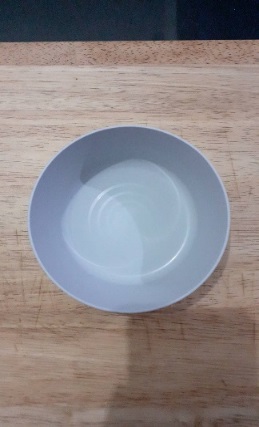 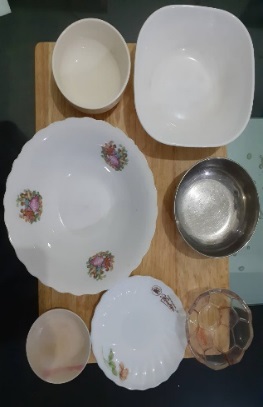 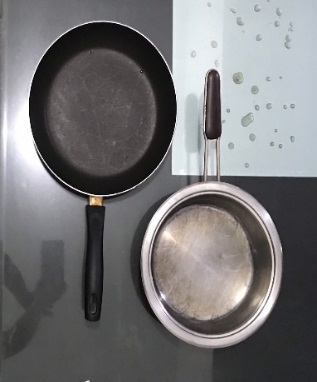 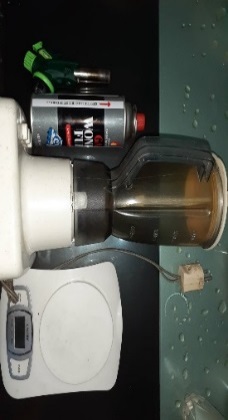 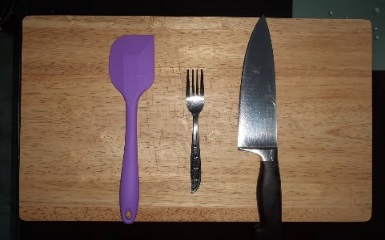 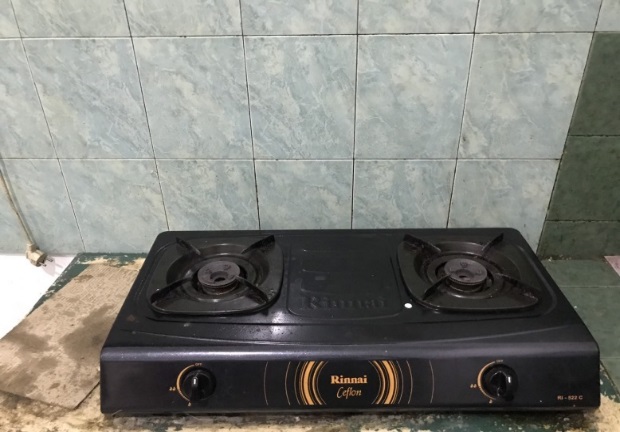 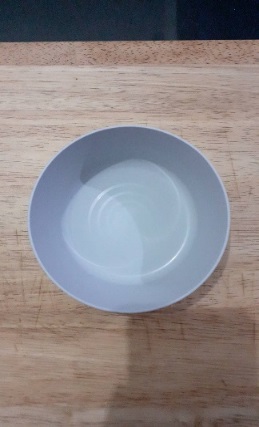 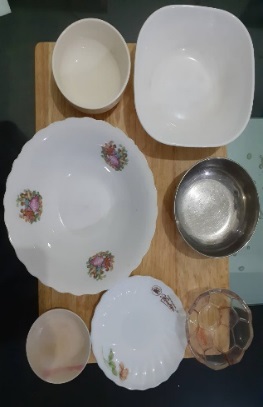 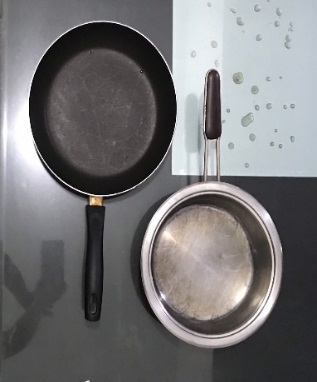 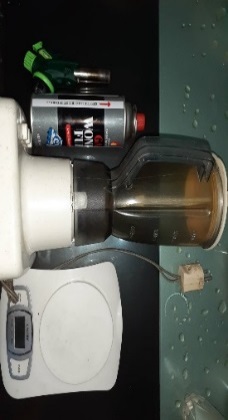 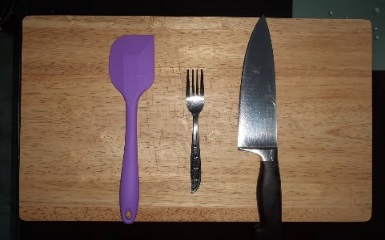 Picture 2. The Tools Used During The Processing1. Wooden Cutting Board : Used to base for cutting the kiwi2. Silicon Spatula : Used to stir the sauce3. Fork : Used to hold the kiwi when it getting torched4. Knife : Used to cut the kiwi5. Portable Blow Torch : Used to removed the kiwi hair6. Portable Blow Torch Gas : Used to turn on the flame for the torch7. Blender : For blend the kiwi8. Digital Scale : Used to measure all the ingredients9. Non-Stick Pan : Used to sautee the chilli flakes10. Sauce Pan : Used to boiling and simmering all the ingredients to make the sauce11. Ceramic Bowl : Used to put Balsamic Vinegar12. Aluminium Bowl : Used to put Guiness Beer13. Glass Bowl : Used to put Mustard14. Mini Plastik Plate : Used to put Oil15. Big Ceramic Bowl : Used to put the Kiwi juice16. Mini Glass Plate : Used to put Dry Thyme and Brown Sugar17. Mini Plastik Plate : Used to put Salt18. Stove : Used to cook the sauce19. Mini Plastik Bowl : Used to put Honey